Local Union 136 Family PicnicSaturday, August 22, 2015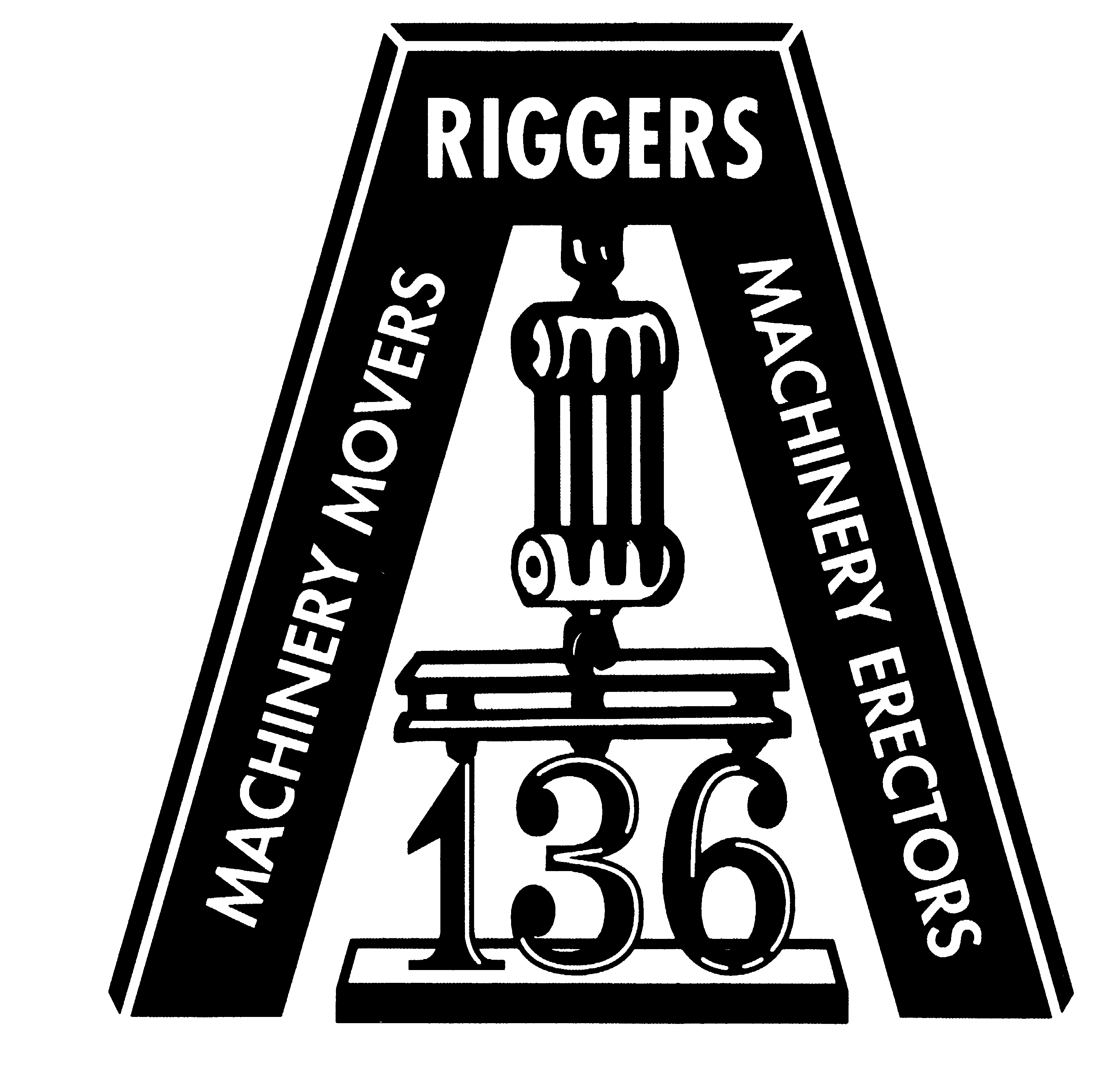 Local Union 136 Family PicnicSaturday, August 22, 2015 ● 11:00 a.m. – 8:00 p.m.R.S.V.P. by August 1, 2015Name (please print): _____________________________________________________Enclosed is our check or cash donation for our reservation: (no debit/credit cards)		_____  Family (up to 5)			$25.00		_____  Member				$10.00		_____  Member and one guest	$20.00				TOTAL ENCLOSED: 	$________ **Note: a surcharge of $10.00 will be applied for on-site reservationsIf you are bringing children, please indicate how many, their sex, age, and T-shirt size.Number of children attending: ________    Girls ________   Age(s)  ____  ____  ____  ____  					Boys ________   Age(s)  ____  ____  ____  ____  T-shirt sizes (one per child):    _____X-Small (2-4)         	_____ Small (6-8)          		_____Medium (10-12)          	_____ Large (14-16)  ---------------------------------------------------------------------------------------------------------------------------------------------------------------------------------------Please make check payable to: 	Machinery Movers Local 136                                                             Mail to:   Machinery Movers Local 136        1820 Beach Street                                             Broadview IL  60155WE LOOK FORWARD TO SEEING YOU AT THIS PICNIC!